DELIBERAZIONI DELLA GIUNTA REGIONALE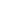 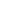 SVILUPPO ECONOMICO E ATTIVITA` PRODUTTIVE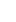 Dipartimento 50 GIUNTA REGIONALE DELLA CAMPANIA - D.G. 2 Direzione Generale per lo sviluppo economico e le attività produttive - Delibera della Giunta Regionale n. 462 del 26.07.2023 - Espressione dell'intesa regionale ai sensi dell'articolo 1, comma 4 del decreto legislativo 25 novembre 2016, n. 222 sulla proposta adottata con deliberazione della Giunta Comunale di Napoli n. 246 del 21 luglio 2023. 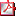 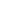 Allegato 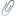 GOVERNO DEL TERRITORIODipartimento 50 GIUNTA REGIONALE DELLA CAMPANIA - D.G. 9 DIREZIONE GENERALE PER IL GOVERNO DEL TERRITORIO - Delibera della Giunta Regionale n. 426 del 12.07.2023 - "Masterplan - Programma Integrato di Valorizzazione del litorale Salerno Sud": Approvazione progetto definitivo - Approvazione addendum al Protocollo di Intesa di cui alla DGR n. 526/2019 - Programmazione risorse PR FESR 2021-2027. Allegato Dipartimento 50 GIUNTA REGIONALE DELLA CAMPANIA - D.G. 9 DIREZIONE GENERALE PER IL GOVERNO DEL TERRITORIO - Delibera della Giunta Regionale n. 437 del 19.07.2023 - Programmi di rigenerazione urbana ai sensi della L. 145/2018 art. 1 comma 134 - Determinazioni. DECRETI DEL PRESIDENTE DELLA GIUNTA REGIONALEDecreto Presidente Giunta n. 78 del 27.07.2023 - Dipartimento 50 GIUNTA REGIONALE DELLA CAMPANIA - D.G. 9 DIREZIONE GENERALE PER IL GOVERNO DEL TERRITORIO - ACCORDO DI PROGRAMMA, AI SENSI DELL'ART. 34 DEL D. LGS. N. 267/2000, DELL'ART.12 DELLA L.R. N. 16/2004 E DELL'ART. 5 DEL REGOLAMENTO REGIONALE N. 5/2011, PER LA REALIZZAZIONE DELLA STAZIONE E DEPOSITO DELLA LINEA 6 DELLA METROPOLITANA E DI UN CAMPUS UNIVERSITARIO, PROMOSSO DALL'UNIVERSITÀ DEGLI STUDI DI NAPOLI PARTHENOPE, NEL COMPLESSO IMMOBILIARE EX ARSENALE MILITARE DI VIA CAMPEGNA, NAPOLI. DECRETI DIRIGENZIALI
Dipartimento 50 GIUNTA REGIONALE DELLA CAMPANIA - D.G. 11 DG PER L'ISTRUZIONE, LA FORMAZIONE, IL LAVORO E LE POLITICHE GIOVANILI - Decreto Dirigenziale n. 758 del 20.07.2023 - PR Campania 2021-27 - Avviso pubblico per il finanziamento in favore degli Enti Locali della Valutazione della sicurezza di edifici scolastici secondo le NTC vigenti. Intervento denominato: "Valutazione della sicurezza della scuola primaria Plesso Umberto I". Beneficiario: Comune di Sant'Anastasia. CUP: G26F22000260002. SURF: OP_21332 22086PP000000127. Ammissione a finanziamento e approvazione schema di convenzione Schema di Convenzione Dipartimento 50 GIUNTA REGIONALE DELLA CAMPANIA - D.G. 11 DG PER L'ISTRUZIONE, LA FORMAZIONE, IL LAVORO E LE POLITICHE GIOVANILI - Decreto Dirigenziale n. 759 del 20.07.2023 - PR Campania 2021-27 - Avviso pubblico per il finanziamento in favore degli Enti Locali della Valutazione della sicurezza di edifici scolastici secondo le NTC vigenti. Intervento denominato: "Valutazione della sicurezza della scuola Felice Greco". Beneficiario: Comune di Casola di Napoli. CUP: F66F22000360002. SURF: OP_21351 22086PP000000130. Ammissione a finanziamento e approvazione schema di convenzione Schema di Convenzione Dipartimento 50 GIUNTA REGIONALE DELLA CAMPANIA - D.G. 11 DG PER L'ISTRUZIONE, LA FORMAZIONE, IL LAVORO E LE POLITICHE GIOVANILI - Decreto Dirigenziale n. 760 del 20.07.2023 - PR Campania 2021-27 - Avviso pubblico per il finanziamento in favore degli Enti Locali della Valutazione della sicurezza di edifici scolastici secondo le NTC vigenti. Intervento denominato: "Valutazione della sicurezza della scuola dell'infanzia plesso Strettola". Beneficiario: Comune di Sant'Anastasia. CUP: G26F22000250002. SURF: OP_21333 22086PP000000128. Ammissione a finanziamento e approvazione schema di convenzione Schema di Convenzione Dipartimento 50 GIUNTA REGIONALE DELLA CAMPANIA - D.G. 11 DG PER L'ISTRUZIONE, LA FORMAZIONE, IL LAVORO E LE POLITICHE GIOVANILI - Decreto Dirigenziale n. 775 del 25.07.2023 - PR Campania 2021-27 - Avviso pubblico per il finanziamento in favore degli Enti Locali della Valutazione della sicurezza di edifici scolastici secondo le NTC vigenti. Intervento denominato: "valutazione della sicurezza edificio scolastico "Capone" traversa campo sportivo. Beneficiario: Comune di Pompei. CUP J67G22000250002, SURF: OP_21372 22086PP000000139. Ammissione a finanziamento e approvazione schema di convenzione. schema di convenzione Dipartimento 50 GIUNTA REGIONALE DELLA CAMPANIA - D.G. 11 DG PER L'ISTRUZIONE, LA FORMAZIONE, IL LAVORO E LE POLITICHE GIOVANILI - Decreto Dirigenziale n. 776 del 25.07.2023 - PR Campania 2021-27 - Avviso pubblico per il finanziamento in favore degli Enti Locali della Valutazione della sicurezza di edifici scolastici secondo le NTC vigenti. Intervento denominato: "Valutazione della sicurezza Matteo della Corte". Beneficiario: Comune di Pompei . CUP J67G220002600 02 SURF: OP_21362 22086PP000000132. Ammissione a finanziamento e approvazione schema di convenzione. SCHEMA DI CONVENZIONE Dipartimento 50 GIUNTA REGIONALE DELLA CAMPANIA - D.G. 11 DG PER L'ISTRUZIONE, LA FORMAZIONE, IL LAVORO E LE POLITICHE GIOVANILI - Decreto Dirigenziale n. 777 del 25.07.2023 - PR Campania 2021-27 - Avviso pubblico per il finanziamento in favore degli Enti Locali della Valutazione della sicurezza di edifici scolastici secondo le NTC vigenti. Intervento denominato: "Valutazione della sicurezza PONTENUOVO INFANZIA ". Beneficiario: Comune di Pompei. CUP: J67G220002700 02, SURF: OP_21375 22086PP000000142. Ammissione a finanziamento e approvazione schema di convenzione. SCHEMA DI CONVENZIONE Dipartimento 50 GIUNTA REGIONALE DELLA CAMPANIA - D.G. 11 DG PER L'ISTRUZIONE, LA FORMAZIONE, IL LAVORO E LE POLITICHE GIOVANILI - Decreto Dirigenziale n. 778 del 25.07.2023 - PR Campania 2021-27 - Avviso pubblico per il finanziamento in favore degli Enti Locali della Valutazione della sicurezza di edifici scolastici secondo le NTC vigenti. Intervento denominato: "Valutazione della sicurezza del VII Circolo Didattico Salvatore Di Giacomo". Beneficiario: Comune di Giugliano. CUP: G95E22001030002. SURF: OP_21940 22086PP000000143. Ammissione a finanziamento e approvazione schema di convenzione Schema di Convenzione Dipartimento 50 GIUNTA REGIONALE DELLA CAMPANIA - D.G. 11 DG PER L'ISTRUZIONE, LA FORMAZIONE, IL LAVORO E LE POLITICHE GIOVANILI - Decreto Dirigenziale n. 779 del 25.07.2023 - PR Campania 2021-27 - Avviso pubblico per il finanziamento in favore degli Enti Locali della Valutazione della sicurezza di edifici scolastici secondo le NTC vigenti. Intervento denominato: "Valutazione della sicurezza dell'Istituto Comprensivo Statale Rita Levi Montalcini". Beneficiario: Comune di Giugliano. CUP: G95E22001040002. SURF: OP_21942 22086PP000000144. Ammissione a finanziamento e approvazione schema di convenzione Schema di Convenzione Dipartimento 50 GIUNTA REGIONALE DELLA CAMPANIA - D.G. 11 DG PER L'ISTRUZIONE, LA FORMAZIONE, IL LAVORO E LE POLITICHE GIOVANILI - Decreto Dirigenziale n. 780 del 25.07.2023 - PR Campania 2021-27 - Avviso pubblico per il finanziamento in favore degli Enti Locali della Valutazione della sicurezza di edifici scolastici secondo le NTC vigenti. Intervento denominato: "Valutazione della sicurezza dell'I.C. Padre Isaia Columbro". Beneficiario: Comune di Foglianise. CUP: J34D22002740002. SURF: OP_21966 22086PP000000149. Ammissione a finanziamento e approvazione schema di convenzione Schema di Convenzione Dipartimento 50 GIUNTA REGIONALE DELLA CAMPANIA - D.G. 11 DG PER L'ISTRUZIONE, LA FORMAZIONE, IL LAVORO E LE POLITICHE GIOVANILI - Decreto Dirigenziale n. 781 del 25.07.2023 - PR Campania 2021-27 - Avviso pubblico per il finanziamento in favore degli Enti Locali della Valutazione della sicurezza di edifici scolastici secondo le NTC vigenti. Intervento denominato: "Valutazione della sicurezza della scuola primaria e secondaria". Beneficiario: Comune di Caselle in Pittari. CUP: C87G22000920001. SURF: OP_21963 22086PP000000148. Ammissione a finanziamento e approvazione schema di convenzione Schema di Convenzione Dipartimento 50 GIUNTA REGIONALE DELLA CAMPANIA - D.G. 11 DG PER L'ISTRUZIONE, LA FORMAZIONE, IL LAVORO E LE POLITICHE GIOVANILI - Decreto Dirigenziale n. 783 del 25.07.2023 - PR Campania 2021-27 - Avviso pubblico per il finanziamento in favore degli Enti Locali della Valutazione della sicurezza di edifici scolastici secondo le NTC vigenti. Intervento denominato: "Valutazione della sicurezza edificio scolastico 10 aule ". Beneficiario: Comune di Frattaminore. CUP E84D22003940002, SURF OP_21969 22086PP000000152. Ammissione a finanziamento e approvazione schema di convenzione. schema di convenzione Dipartimento 50 GIUNTA REGIONALE DELLA CAMPANIA - D.G. 11 DG PER L'ISTRUZIONE, LA FORMAZIONE, IL LAVORO E LE POLITICHE GIOVANILI - Decreto Dirigenziale n. 784 del 25.07.2023 - PR Campania 2021-27 - Avviso pubblico per il finanziamento in favore degli Enti Locali della Valutazione della sicurezza di edifici scolastici secondo le NTC vigenti. Intervento denominato: "Valutazione della sicurezza edificio scolastico 16 aule ". Beneficiario: Comune di Frattaminore. CUP E84D22003950002, SURF OP_21967 22086PP000000150. Ammissione a finanziamento e approvazione schema di convenzione. schema di convenzione Dipartimento 50 GIUNTA REGIONALE DELLA CAMPANIA - D.G. 11 DG PER L'ISTRUZIONE, LA FORMAZIONE, IL LAVORO E LE POLITICHE GIOVANILI - Decreto Dirigenziale n. 786 del 25.07.2023 - PR Campania 2021-27 - Avviso pubblico per il finanziamento in favore degli Enti Locali della Valutazione della sicurezza di edifici scolastici secondo le NTC vigenti. Intervento denominato: "Valutazione della sicurezza dell'edificio scolastico sito in via Sant' Arpino". Beneficiario: Comune di Frattaminore. CUP E84D22003970002, SURF: OP_21968 22086PP000000151. Ammissione a finanziamento e approvazione schema di convenzione. schema di convenzione Dipartimento 50 GIUNTA REGIONALE DELLA CAMPANIA - D.G. 11 DG PER L'ISTRUZIONE, LA FORMAZIONE, IL LAVORO E LE POLITICHE GIOVANILI - Decreto Dirigenziale n. 787 del 25.07.2023 - PR Campania 2021-27 - Avviso pubblico per il finanziamento in favore degli Enti Locali della Valutazione della sicurezza di edifici scolastici secondo le NTC vigenti. Intervento denominato: "Valutazione della sicurezza Dante Alighieri". Beneficiario: Comune di Roccadaspide. CUP H47G22000430002, SURF: OP_21970 22086PP000000153. Ammissione a finanziamento e approvazione schema di convenzione. SCHEMA DI CONVENZIONE Dipartimento 50 GIUNTA REGIONALE DELLA CAMPANIA - D.G. 11 DG PER L'ISTRUZIONE, LA FORMAZIONE, IL LAVORO E LE POLITICHE GIOVANILI - Decreto Dirigenziale n. 789 del 25.07.2023 - PR Campania 2021-27 - Avviso pubblico per il finanziamento in favore degli Enti Locali della Valutazione della sicurezza di edifici scolastici secondo le NTC vigenti. Intervento denominato: "Valutazione della sicurezza SCUOLA PRIMARIA E INFANZIA FRAZIONE FONTE". Beneficiario: Comune di Roccadaspide. CUP: H47G22000440002, SURF: OP_21971 22086PP000000154. Ammissione a finanziamento e approvazione schema di convenzione. schema di convenzione Dipartimento 50 GIUNTA REGIONALE DELLA CAMPANIA - D.G. 11 DG PER L'ISTRUZIONE, LA FORMAZIONE, IL LAVORO E LE POLITICHE GIOVANILI - Decreto Dirigenziale n. 800 del 26.07.2023 - PR Campania 2021-27 - Avviso pubblico per il finanziamento in favore degli Enti Locali della Valutazione della sicurezza di edifici scolastici secondo le NTC vigenti. Intervento denominato: "Valutazione della sicurezza Scuola Secondaria di 1° grado R. Annecchino ". Beneficiario: Comune di Pozzuoli. CUP B86F23000120002 SURF OP_21946 22086PP000000145. Ammissione a finanziamento e approvazione schema di convenzione. schema di convenzione Dipartimento 50 GIUNTA REGIONALE DELLA CAMPANIA - D.G. 11 DG PER L'ISTRUZIONE, LA FORMAZIONE, IL LAVORO E LE POLITICHE GIOVANILI - Decreto Dirigenziale n. 801 del 26.07.2023 - PR Campania 2021-27 - Avviso pubblico per il finanziamento in favore degli Enti Locali della Valutazione della sicurezza di edifici scolastici secondo le NTC vigenti. Intervento denominato: "Valutazione della sicurezza dell'edificio scolastico Scuola Secondaria di 1° grado A. Diaz". Beneficiario: Comune di Pozzuoli. CUP B86F23000140002 SURF OP_21956 22086PP000000147. Ammissione a finanziamento e approvazione schema di convenzione. schema di convenzione Dipartimento 50 GIUNTA REGIONALE DELLA CAMPANIA - D.G. 11 DG PER L'ISTRUZIONE, LA FORMAZIONE, IL LAVORO E LE POLITICHE GIOVANILI - Decreto Dirigenziale n. 802 del 26.07.2023 - PR Campania 2021-27 - Avviso pubblico per il finanziamento in favore degli Enti Locali della Valutazione della sicurezza di edifici scolastici secondo le NTC vigenti. Intervento denominato: "Valutazione della sicurezza dell'edificio scolastico Scuola Secondaria di 1° grado Pergolesi". Beneficiario: Comune di Pozzuoli. CUP B86F23000130002 SURF OP_21952 22086PP000000146. Ammissione a finanziamento e approvazione schema di convenzione. schema di convenzione Dipartimento 50 GIUNTA REGIONALE DELLA CAMPANIA - D.G. 11 DG PER L'ISTRUZIONE, LA FORMAZIONE, IL LAVORO E LE POLITICHE GIOVANILI - Decreto Dirigenziale n. 816 del 27.07.2023 - PR Campania FSE + 2021-2027. Approvazione Avviso Pubblico per il "Potenziamento dell'offerta di istruzione tecnica superiore a cura delle Fondazioni ITS già costituite ed operanti nella regione Campania alla data dell'1/07/2022 - Periodo 2023/2025" Avviso pubblico Allegato A - Domanda di partecipazione Allegato B - Formulario Allegato C - Piano finanziario MOBILITA`Dipartimento 50 GIUNTA REGIONALE DELLA CAMPANIA - D.G. 8 DIREZIONE GENERALE PER LA MOBILITÀ - Decreto Dirigenziale n. 112 del 18.07.2023 - D.lgs. 285.92 e D.P.R. n. 495.1992. Declassificazione, ai fini della sdemanializzazione, di un relitto stradale, ricadente nel comune di Pisciotta (AV) Dipartimento 50 GIUNTA REGIONALE DELLA CAMPANIA - D.G. 8 DIREZIONE GENERALE PER LA MOBILITÀ - Decreto Dirigenziale n. 115 del 24.07.2023 - D.lgs. n. 285.1992 e D.P.R. n. 495.1992. Declassificazione, ai fini della sdemanializzazione, di due relitti stradali, ricadenti nel Comune di Trevico (AV) UNIVERSITÀ, RICERCA E INNOVAZIONEDipartimento 50 GIUNTA REGIONALE DELLA CAMPANIA - D.G. 10 DIREZIONE GENERALE PER L'UNIVERSITÀ, LA RICERCA E L'INNOVAZIONE - Decreto Dirigenziale n. 219 del 05.07.2023 - POR CAMPANIA FESR 2014-2020 -ASSE IX, O.S.10.5, AZIONE 10.5.7- LABORATORI TECNICO SCIENTIFICI E LINGUISTICI - DGR N.229 del 27/04/2023. INTERVENTO REALIZZAZIONE DI UN LABORATORIO MULTIDISCIPLINARE POLIVALENTE LINGUISTICO E POTENZIAMENTO DI ALCUNI LABORATORI DEL DIPARTIMENTO DI SCIENZE E TECNOLOGIA E DEL DIPARTIMENTO DI INGEGNERIA DELL'UNIVERSITÀ DEGLI STUDI DEL SANNIO - CUP F85I23000130002 - COD. SURF 23011BP000000003. AMMISSIONE A FINANZIAMENTO E APPROVAZIONE SCHEMA DI CONVENZIONE. POLITICHE CULTURALI E TURISMODipartimento 50 GIUNTA REGIONALE DELLA CAMPANIA - D.G. 12 Direzione Generale per le politiche culturali e turismo - Decreto Dirigenziale n. 58 del 24.07.2023 - L.R. n. 27/2019 Art. 1 c.11 - L.R. n. 18/2022 Art. 27 c. 1 - Approvazione dell'Avviso pubblico per l'accesso a contributi destinati a sostenere iniziative degli enti locali e degli enti gestori di beni monumentali diretti a garantire un'adeguata illuminazione architettonica esterna ai monumenti (con allegati) e nomina R.d.P.; PUBBLICAZIONE: BURC Avviso pubblico L.R. n. 27/2019 Art. 1 c.11 ¿ L.R. n. 18/2022 Art. 27 c. 1 Allegato 1_EL Modello per la domanda di contributo Enti Locali Allegato 2_EG Modello per la domanda di contributo Enti Gestori AVVISI DI DEPOSITO DI P.R.G. E/O ATTI URBANISTICICOMUNE DI BARONISSI (SA) - Avviso di approvazione P.U.A. - Ambito di Trasformazione "AT* 5" ambito continuo in località Saragnano COMUNE DI CAIANELLO (CE) - Avviso di approvazione e pubblicazione del Piano Urbanistico Comunale (PUC) e della Valutazione Ambientale Strategica (Vas) COMUNE DI NAPOLI - Avviso di adozione della Variante Urbanistica, ai sensi dell'art. 19 del Dpr 327/2001 smi, relativa agli interventi nell'area di Scampia COMUNE DI PARETE (CE) - Avviso di adozione di Variante semplificata al PRG, ai sensi dell'articolo 19, commi 1 e 2 del D.P.R. 327/2001, relativa ai Lavori di ricostruzione del plesso scolastico di via Forno I.C. Basile Don Milani RETTIFICHECOMUNE DI SARNO (SA) - Correzione di errore materiale della Deliberazione di G.C. n. 68/2023 ad oggetto "Approvazione Piano Insediamenti Produttivi del Comune di Sarno in via Ingegno, lotto n. 44" BANDI DI GARACENTRALE UNICA DI COMMITTENZA DEI MONTI LATTARI - Bando di gara - Lavori di adeguamento sismico e funzionale della scuola di Cetara ESITI DI GARACOMUNE DI CALITRI (AV) - Esito di gara - Affidamento dei servizi tecnici di architettura e ingegneria relativi alla progettazione definitiva ed esecutiva dei Lavori di messa in sicurezza e riqualificazione dell'area urbana Piazzale Giolitti COMUNE DI MARCIANISE (CE) - Esito di gara - Lavori di "Rifacimento della fognatura e della rete di distribuzione idrica nel centro abitato. FSC 2014-2020. Patto per lo Sviluppo della Campania DGR N. 398/2020" COMUNE DI TORRIONI (AV) - Esito di gara - Lavori di sistemazione idraulico-forestale del territorio a beneficio di aree a rischio di instabilità idrogeologica e/o erosione del Vallone Calcare alla località Vignali 